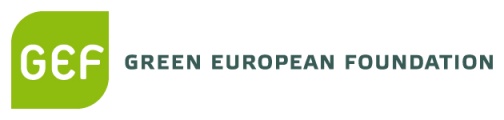 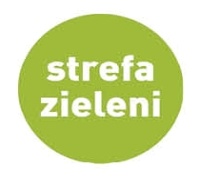 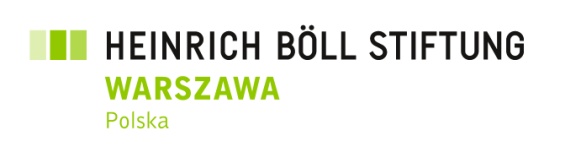 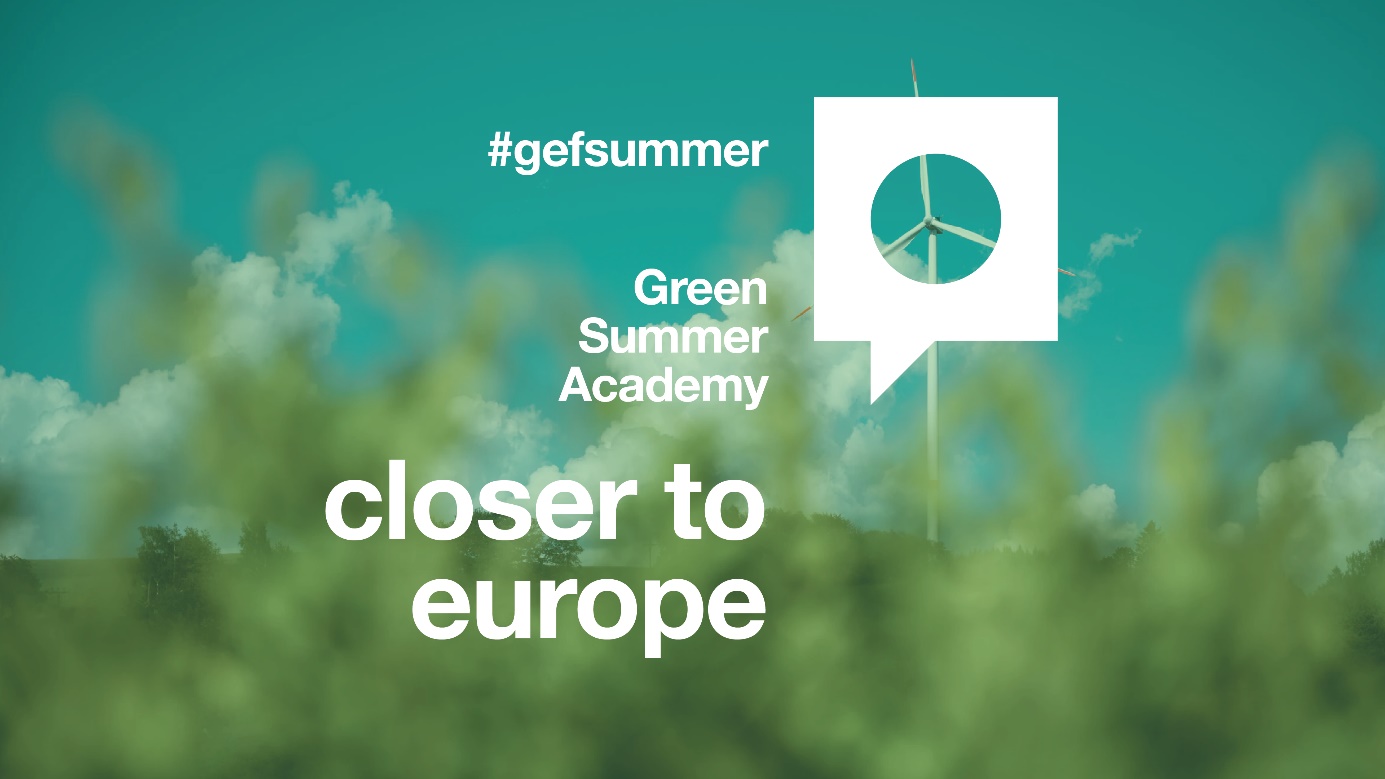 Zielony Letni Uniwersytet 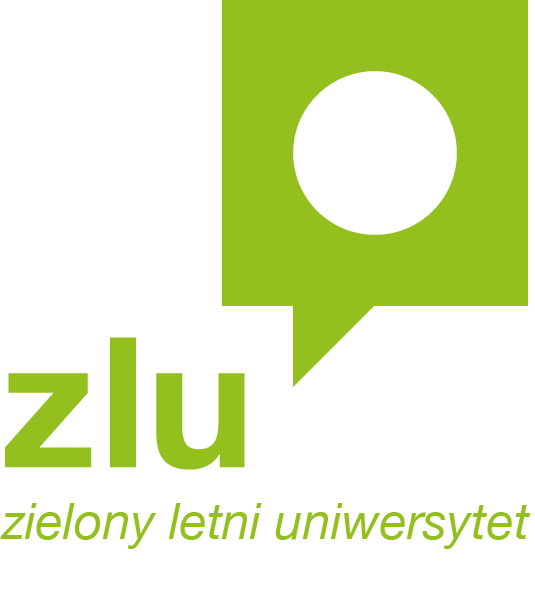 "Bliżej Europy"     11-14 lipca 2019Ośno LubuskiePiąta edycja Zielonego Letniego Uniwersytetu odbędzie się 20 km od Odry, naturalnej granicy Polski i Niemiec, w pobliżu dwóch miast po obu stronach rzeki – Słubice w Polsce i Frankfurt nad Menem w Niemczech.Spotkamy się w nowej rzeczywistości, europejskiej rzeczywistości po wyborach do Parlamentu Europejskiego, gdzie Zieloni stali się czwartą siłą w PE. Jednocześnie prawicowe i konserwatywne siły autorytarne wygrały wybory w Polsce i na Węgrzech. Polska prodemokratyczna i proeuropejska opozycja przygotowuje się do październikowych wyborów parlamentarnych.Globalna narracja kształtowana jest przez kryzys klimatyczny, raport ONZ na temat szóstego wielkiego wymierania gatunków, wyczerpywanie się zasobów naturalnych i nieodnawialnych, epidemie nowotworów i inne choroby cywilizacyjne spowodowane głównie zanieczyszczeniem środowiska i żywności, oraz rosnące nierówności, migracje i nacjonalizm. Z drugiej strony obserwujemy dużą mobilizację obywateli i widzimy wiele inicjatyw europejskich, krajowych, regionalnych i lokalnych, które stawiają czoła wielkim wyzwaniom. Europa i Polska potrzebują silnej, zielonej siły politycznej.MIEJSCE:Zespół Szkół Ekonomicznych, ul. Rzepińska 8, Ośno LubuskieZAKWATEROWANIE:Zakwaterowanie częściowo opłacone (zniżka wliczona w opłatę za uczestnictwo):Pokoje dwu i trzyosobowe: Hotel Dolina Leśna, ul. Dolina Leśna 1, Ośno Lubuskie (dla 50 osób)Pokoje jedno i dwuosobowe: Hotel Malinowy Dworek, ul. Gronowska 6a (dla 14 osób)4-osobowe pokoje z łóżkami piętrowymi: akademik Zespołu Szkół Ekonomicznych ul. Rzepińska 8 (10 pokoi dla 40 osób, każdy pokój dzieli łazienkę z mieszkańcami jednego namiotu)Powierzchnia na 10 namiotów: teren zielony Zespołu Szkół Ekonomicznych ul. Rzepińska 8Inne możliwości zakwaterowania w Ośnie Lubuskim: kemping, agroturystyka, hotele.We Frankfurcie nad Odrą jest więcej opcji zakwaterowania.JEDZENIE:posiłki wegetariańskie i wegańskie (częściowo opłacone, zniżka wliczona w opłatę za uczestnictwo): w jadalni Zespołu Szkół Ekonomicznych, ul. Rzepińska 8w hostelach istnieje możliwość samodzielnego wykupienia śniadania (20 zł).TRANSPORT:ZBIOROWY TRANSFER: Autokar z Warszawy (wyjazd w czwartek, 11.07 o 9:30 spod Pałacu Kultury i Nauki, powrót w niedzielę, 14.07 o ok. 16:00 pod Pałac Kultury i Nauki), cena: 50 PLN / osoba w jedną stronę (100 PLN w dwie strony).POCIĄG: Najbliższe stacje kolejowe: Rzepin 14 km (zorganizujemy transfer), Frankfurt nad Odrą 30 km (zorganizujemy transfer), ale istnieje również możliwość przejazdu autobusem przez Słubice.SAMOLOT: Berlińskie lotniska, następnie pociągiem do Rzepina lub Frankfurtu nad OdrąZ innych miast w Polsce będziemy krzyżować ludzi, którzy przyjeżdżają samochodem z ludźmi, którzy szukają transportu.Osoby z zakwaterowaniem w hotelach: przydatne byłyby rowery, ponieważ odległość od hoteli do miejsca wydarzenia wynosi 2 km i 2,3 km (zalecamy pociągiem do Rzepina, a następnie rowerem do Ośna Lubuskiego; kilka rowerów zostanie przywiezionych z Warszawy, niektóre rowery zostaną udostępnione uczestnikom przez lokalnych uczestników).Zielony Letni Uniwersytet „Closer to Europe” jest organizowany przez Zieloną Fundację Europejską GEF przy  wsparciu Fundacji Strefa Zieleni, przy wsparciu finansowym Parlamentu Europejskiego dla Zielonej Fundacji Europejskiej.Seminarium „Ku Europie, demokracji, ekologii” organizowane jest we współpracy i przy wsparciu finansowym Fundacji im. Heinricha Boella w Warszawie.Debata „Od Wspólnej Polityki Rolnej do Wspólnej Polityki Żywności” jest zorganizowana w ramach międzynarodowego projektu „Fair Food & Farming” przez Zieloną Fundację Europejską GEF, przy wsparciu Fundacji Strefa Zieleni, przy wsparciu finansowym Parlamentu Europejskiego dla Zielonej Fundacji Europejskiej.PROGRAM W PIGUŁCECzwartek 11.07 – przyjazd między 12:00 a 16:0012:00 – 16:00 – spotkanie Sterników Koalicji Żywa Ziemia (KŻŻ)12:00 – 16:00 – Przyjazd uczestników i zakwaterowanie w pokojach i namiotach [obiad we własnym zakresie]Dla osób wcześnie przyjeżdżających możliwość wycieczki przyrodniczej do  Stacji Terenowej Klubu Przyrodników w Owczarach, Owczary 17, 69–113 Górzyca (20 min. autem).17:00 – 19:00 – spotkanie z lokalnymi Zielonymi i prezentacja transgranicznej polsko-niemieckiej inicjatywy Słubfurt16:30 – 18:30 – spotkanie aktywistów z nowych ruchów klimatycznych z obozem młodzieżowym Stowarzyszenia im. Janusza Korczaka (kolacja dla zaproszonych aktywistów zapewniona przez Stowarzyszenie)20:00 – kolacja integracyjnaPiątek 12.07 – sesje plenarne: przemówienia, debaty, wykłady, równolegle spotkania ad-hoc(wczesnym rankiem i wieczorem: wyprawa przyrodnicza do  Stacji Terenowej Klubu Przyrodników w Owczarach, Owczary 17, 69–113 Górzyca (20 min. autem); w ciągu dnia: eko-warsztat dla dzieci/rodzin, wieczorem projekcja filmów dokumentalnych)Sobota 13.07 – do godz. 18.15: warsztaty, okrągłe stoły, debaty i szkolenia, spotkania ad-hoc, wieczorem spotkanie z przyrodnikiem Marcinem Kostrzyńskim i projekcja filmów dokumentalnych(wcześnie rano: wyprawa przyrodnicza do do  Stacji Terenowej Klubu Przyrodników w Owczarach, Owczary 17, 69–113 Górzyca (20 min. autem);  w ciągu dnia: warsztaty ekologiczne i artystyczne dla dzieci/rodzin)Niedziela 14.07 - wcześnie rano: wyprawy przyrodnicze: Ośno Lubuskie i/lub rzeka Odra i/lub Park Narodowy Dolina Ujście Warty; happening Big Jump, wyjazd.PROGRAM W SZCZEGÓŁACHProgramu stan na 04.07.2019 r. Może ulec zmianie.Czwartek 11.07.2019 r.12:00 – 16:00 – Spotkanie Sterników Koalicji Żywa Ziemia (KŻŻ), Zespół Szkół Ekonomicznych14:00 – 16:00 – Przyjazd uczestników i zakwaterowanie w pokojach i namiotachDla osób wcześnie przyjeżdżających możliwość wycieczki przyrodniczej: wyprawa przyrodnicza do  Stacji Terenowej w Owczarach, Owczary 17, 69–113 Górzyca (20 min. autem).17:00 – 19:00 – Zielone Ośno Lubuskie, prezentacja Koła Zielonych, specyfika miasta i regionu transgranicznego, w tym spotkanie z Michaelem Kurzwelly - założycielem stowarzyszenia i „miasta” Słubfurt oraz polsko-niemieckiego „stanu” Nowa Ameryka, Zespół Szkół Ekonomicznych, Rzepińska 816:30 – 18:30 – spotkanie aktywistów z nowych ruchów klimatycznych i młodych Zielonych ze stowarzyszenia Ostra Zieleń z międzynarodowym obozem młodzieżowym Stowarzyszenia im. Janusza Korczaka (przejazd autem lub autokarem, wyjazd o 16:15)20:00 – kolacja integracyjna, prezentacja programu i organizacji uczestniczących, Zespół Szkół Ekonomicznych, Rzepińska 8Piątek 12.07.2019 r. – debaty plenarne i wykłady5:30 – 8:30 – wyprawa przyrodnicza:  Stacja Terenowa w Owczarach, Owczary 17, 69–113 Górzyca8:00 – 9:00 – Śniadanie 16:30 – 18:00 – Marta Jermaczek-Sitak – warsztat ekologiczny dla dzieci i rodzin (w Owczarach)19:00 - 22:00 - Wyprawa przyrodnicza:  Stacja Terenowa w Owczarach, Owczary 17, 69–113 Górzyca22:00 - Pokaz filmu dokumentalnego (partnerstwo: Afrikamera, PL) + „Human Energy” (ENG)Możliwość doraźnej wymiany wiedzy i doświadczeń w grupach w ciągu dnia (tzw. spotkania ad-hoc)Sobota 13 lipca 2019 r. - równoległe warsztaty/szkolenia/okrągłe stoły/debaty6:00 - 9:00 - Wyprawa przyrodnicza: Stacja Terenowa w Owczarach, Owczary 17, 69–113 Górzyca7:45 - 9:00 - śniadanieOkrągłe stoły / debaty / warsztaty:[Bioróżnorodność] Okrągły stół: „Czy łowiectwo jest konieczne i / lub dopuszczalne w czasach szóstego wielkiego wymierania?” – Koalicja Niech Żyją! (Krzysztof Wychowałek, Tomasz Zdrojewski, Radosław Ślusarczyk) i Koalicja Żywa Ziemia (Dorota Metera, Maria Staniszewska, Justyna Zwolińska)[Klimat] Warsztat „Czym są nowe ruchy klimatyczne, w jaki sposób Zieloni mogą je wspierać?” [koncepcja e-learningu na platformie GEF dla ruchów klimatycznych… i nie tylko] – prowadzi: Ula Sadłowska[Woda, rzeki, mokradła]: „Woda w mieście” - Roman Konieczny i dr inż. arch. Anna Januchta-Szostak (Wydział Architektury Politechniki Poznańskiej). Prowadzenie: Izabela Zygmunt [partnerstwo: Koalicja Ratujmy Rzeki][Rzeki] „Chybiony projekt Banku Światowego ochrony przeciwpowodziowej na Odrze” (otwarta konferencja prasowa) - Radek Gawlik, Ewa Leś, Sascha Maier/BUND  [partnerstwo: Koalicja Ratujmy Rzeki][Kobiety] „Czy ekofeminizm zmieni świat?” – warsztatDlaczego kobiety stają się ekofeministkami i czy jako ekofeministki stają się zielonym elektoratem czy aktywistkami? Jak feministkom dodać eko-? Prowadzenie Magdalena Gałkiewicz i Aleksandra Kołeczek[W ramach seminarium „W kierunku Europy, demokracji, ekologii” we współpracy z Fundacją Heinricha Boella w Warszawie][Ekonomia] „Czego nie bierze pod uwagę ekonomia klasyczna i jak to skompensować dla zrównoważonego rozwoju?” - debataEwa Rumińska-Zimny (SGH i Kongres Kobiet), prof. Bożena Ryszawska (Uniwersytet Ekonomiczny we Wrocławiu), Jamie Kendrick (Green European Journal), Dr Ewa Jastrzębska (SGH), Miriam Kennet (Green Economics Institute). Moderacja: Justyna SzambelanDo przeczytania przed debatą: https://www.greeneuropeanjournal.eu/pakt-na-rzecz-jakosci-zycia-i-jego-krytycy/[Zielone miasto] „Jak rozwijać zielone miasta w konserwatywno-nacjonalistycznym regionie/kraju?” - warsztaty z niemieckimi Zielonymi z Frankfurtu nad Odrą i z polskimi Zielonymi z Lublina i Wrocławia, prowadzi Paweł Pomian, gościem jest Jörg Gleisenstein, Zielony MP z Frankfurtu /Odrą[Demokracja obywatelska] „Jak organizować skuteczne koalicje, platformy i ruchy? Jak rozwijać współpracę w osiąganiu wspólnych celów?” – okrągły stółUczestnicy: Maria Staniszewska, Ewa Leś, Izabela Zygmunt (Koalicja Ratujmy Rzeki), Tomasz Zdrojewski, Krzysztof Wychowałek (Koalicja Niech Żyją!), Koalicja „Więcej niż energia” - Joanna Furmaga (do potw.). Marcin Harembski: Koalicja Klimatyczna. Zapraszamy przedstawicieli nowych ruchów klimatycznych.Prowadzi: Ewa Sufin-Jacquemart [W ramach seminarium „W kierunku Europy, demokracji, ekologii” we współpracy z Fundacją Heinricha Boella w Warszawie] [Klimat / młodzi w polityce] „Jak przyciągnąć młodych ludzi do zielonego aktywizmu?” - warsztaty z Ostrą Zielenią - Joanna Górska, Igor Skórzybut i z uczestnikami z młodych ruchów klimatycznych – (Alina Pogoda, Borys Lewandowski, Maciej Wereszczyński - Extinction Rebellion; Agata Tarasewicz, Agnieszka Juszczyk – Młodzieżowy Strajk Klimatyczny Wrocław); Prowadzenie: Artur Wieczorek i Aleksandra Kołeczek[Bezpieczeństwo] „Jaka powinna być polityka bezpieczeństwa Europy i Polski w dzisiejszym niestabilnym świecie?” – panel dyskusyjnyUczestnicy: Tadeusz Nowak (Partia Zieloni), Piotr Niemczyk, Weronika Grzebalska (doktorantka SNS PAN). Prowadzenie: Maciej Józefowicz [Edukacja] „Jak edukować ludzi w czasach pełnych wyzwań i szybkich zmian?” - panelUczestnicy: Piotr Działak (Centrum Edukacyjne Tvind, Dania), Krystyna Boczkowska (Partia Zieloni). Urszula Sadłowska (GEF). Prowadzi: Aleksandra Kretkowska[Mobilność w UE] „Jak przenieść się do innego kraju w UE i aktywnie uczestniczyć w życiu publicznym?” – panel (świadectwo)Uczestniczki: Joanna Kamińska (Ecolo, Bruksela) i Anna Czechowska (Agit-Polska/Zieloni, Berlin), prowadzenie: Urszula ZielińskaWykłady eksperckie/szkolenia:[demokracja obywatelska] „Europejski panel obywatelski - utopia lub niezbędna ewolucja demokracji bezpośredniej?” - Marcin Gerwin[Energia] „Dlaczego Zieloni nie postrzegają energii jądrowej jako klimatycznej nadziei?” – Michel Raquet, Yan Dupas, David Drui (eksperci grupy Zieloni/WSE w PE, video), Marcin Harembski[Zielone metody] „Zielona kampania wyborcza” - Maciej Słobodzian[Zielone narzędzia] Poznajemy zieloną platformę e-learningową https://www.mygreenlearning.eu/ - GEF Urszula Sadłowska[Zielona rodzina] Pytania i odpowiedzi dotyczące Parlamentu Europejskiego i europejskich Zielonych - Benedetta de Marte, doradca ds. politycznych w grupie Zieloni/EFA w PE11:15 - 13:00 - Marcin Kostrzyński - Spotkanie z naturą (dla dzieci i rodzin) (do potw.)18:00 - 19:00 - Marcin Kostrzyński - Spotkania z naturą (dla uczestników GSA) (do potw.)19:00 - Kolacja19:30 - 22:00 - Wyprawy przyrodnicze: rzeka Odra i/lub Park Narodowy Dolina Ujścia Warty22:00 - Pokaz filmu dokumentalnego (Afrikamera, Przemysław Stępień) + „Human Energy”Możliwość doraźnej wymiany wiedzy i doświadczeń w grupach w ciągu dnia (tzw. spotkania ad-hoc)Niedziela 14 lipca 2019 r. 6:00 - 9:00 – Wycieczka przyrodnicza9:00 - 10:00 - śniadanie10:00 - odjazd autobusu do Warszawy, po drodze happening „Big Jump” nad Odrą lub lokalnie 9:00 – 9:30Oficjalne Otwarcie Zielonego Letniego Uniwersytetu – Ewa Sufin-Jacquemart (GEF i Fund. Strefa Zieleni) i Irene Hahn-Fuhr (HBS Wwa)Część IPRZYSZŁOŚĆ EUROPY 9:30 – 11:30"Czy Zielona Fala w Parlamencie Europejskim daje nadzieję na stawienie czoła kryzysowi klimatycznemu, na zmniejszenie nierówności i poprawę demokracji w UE?” - debata[W ramach seminarium „W kierunku Europy, demokracji, ekologii” we współpracy z Fundacją Heinricha Boella w Warszawie]Wprowadzenie: Ska Keller (MEP, co-chair grupy Zieloni/WSE w PE) [video]Uczestnicy: Małgorzata Tracz (Partia Zieloni), Sergey Lagodinsky (MEP), Zuzana Pavelková (FYEG), Miriam Kennet (Green Economics Institute, UK), Jamie Kendrick (Green European Journal)Moderacja: Maciej Słobodzian i Miłosława Stępień (Partia Zieloni)Uczestnicy nie potwierdzeni: Edwin Bendyk,  Alena Karaschinski (90/Zieloni, Frankfurt nad Odrą), Christine Chemnitz (HBS).11:30 – 11:45Przerwa kawowaCzęść IIKRYZYS KLIMATYCZNY I TRANSFORMACJA ENERGETYCZNA11:45 – 13:30„Ratowanie klimatu: transformacja energetyczna konieczna, ale niewystarczająca” - debataUczestnicy: Krystyna Boczkowska (ex-CEO Bosch Polska, Partia Zieloni), Radosław Gawlik (Eko-Unia, Partia Zieloni), Tomasz Wojciechowski (IGOZ, Partia Zieloni), Maciej Wereszczyński (Extinction Rebellion), Weronika Bloch (Human Energy)Moderacja: Piotr Trzaskowski (HBS Warsaw) i Ula Zielińska (Partia Zieloni)Uczestnicy nie potwierdzeni: prof. Jan Popczyk, Joanna Furmaga (PZS), Wojciech Szymalski (InE), Monika Sadkowska (RT-ON).13:30 – 14:30LunchCZĘŚĆ IIIBIORÓŻNORODNOŚĆ I POLITYKA14:30 – 16:15„6. Wielkie wymieranie - czy Europa może temu zapobiec? ”- debata Wprowadzenie: „Polityczna ochrona różnorodności biologicznej na świecie i w UE” Uczestnicy: prof. Piotr Skubała (Uniwersytet Śląski), Radosław Ślusarczyk (Pracownia nrz Wszystkich Istot), Marcin Kostrzyński (dziennikarz, przyrodnik), Iwona Krępic (Oder Delta Safaris), Artur Furdyna (TPRIiG Association, Koalicja Ratujmy Rzeki), prof. dr hab. Grzegorz Gabryś (Uniw. Zielonogórski)  Moderacja: Marta Jermaczek-Sitak Uczestnicy nie potwierdzeni: Zenon Kruczyński (Niech Żyją!)16:15 – 16:30Przerwa kawowaCZĘŚĆ IVSPRAWIEDLIWA I DOBRA ŻYWNOŚĆ16:30 – 18:15„Od Wspólnej Polityki Rolnej do Wspólnej Polityki Żywnościowej” - debata[W ramach międzynarodowego projektu GEF „Fair and Healthy Food”, w partnerstwie z Koalicją Żywa Ziemia]Wprowadzenie: Olivier de Schutter [video].  Uczestnicy: Andrzej Nowakowski (ekspert GGEP), Katarzyna Jagiełło (Greenpeace Polska), Ewa Jakubowska-Lorenz (HBS Warszawa), Dorota Metera (IFOAM), Agnieszka Makowska (Koalicja Żywa Ziemia/ Nyeleni Polska), Aleksandar Gjorgjievski (Sunrise, Macedonia), Francesco Ajena (IPES-Food, Skype]. Moderacja: Ewa Sufin-Jacquemart 18:15– 19:30Kolacja20:00 – 21:30„Architektura pasywna i ekologiczna” – wykład Jarosława Malickiego (architekt, Partia Zieloni)20:00 – 21:30(salka debat)„Delta Odry, zagrożony skarb ekologiczny” – wykład Iwony Krępic [partnerstwo: Koalicja Ratujmy Rzeki]Aulas. językóws. warsztatowas. na debatę9:00 – 9:45Odra a Bank Światowy – konf, prasowa9:30 – 11:00Platforma e-learningu GEF - szkolenie9:30 – 11:00 Ekofeminizm – okrągły stół9:30 – 11:00Panel obywatelski - wykład9:45 – 11:00Informacja o Zielonych w UE  9:30 – 11:00Platforma e-learningu GEF - szkolenie9:30 – 11:00 Ekofeminizm – okrągły stół9:30 – 11:00Panel obywatelski - wykład11:15 – 13:00Energia jądrowa - wykład11:15 – 13:00Łowiectwo – okrągły stół11:15 – 13:00E-learning dla ruchów klimatycznych - warsztat11:15 – 13:00Mobilność w UE – świadectwo14:00 – 15:45Ekonomia zrównoważonego rozwoju - panel14:00 – 15:45Edukacja - panel14:00 – 15:45Kampania wyborcza - szkolenie14:00 - 15:45Woda w mieście – wykłady/warsztat16:00 – 17:45Zielone miasto w nacjonalistycznym regionie – okrągły stół16:00 – 17:45Platformy, koalicje – okrągły stół16:00 – 17:45Młodzi – aktywizm klimatyczny i zielony - warsztat16:00 – 17:45Polityka bezpieczeństwa -panel